Hết nhà nước Cộng sản Việt Nam đến người dân thường xâm phạm luật lệ nước Đức21.11.2019Hôm qua chúng tôi vừa phổ biến môt tin vui về cô Dr. Nguyễn Kim Mai Thi đoạt giải truyền hình danh giá, hôm nay chúng tôi phải chuyển một tin xấu về người Việt tại Đức. Những tin xấu „Con sâu làm rầu nồi canh“ này làm chúng ta hổ thẹn, nhưng vẫn phải phổ biến để cộng đồng cùng biết.Càng ngày càng có nhiều tệ trạng trong tập thể người Việt, cả người Đức gốc Việt, tại Đức. Cảnh sát công an Đức càng ngày càng chú ý đến cộng đồng người Việt ở Đức. Chú ý không phải vì các thành quả hội nhập của đồng bào mình vào xã hội Đức, học sinh Việt Nam học giỏi nổi tiếng…, mà tiếc thay vì càng ngày càng có nhiều người Việt hiểu „nhầm“ xã hội tự do ở Đức, tưởng đây là nơi ai muốn làm gì thì làm, kể cả „tự do“ ăn cắp, lừa đảo, tự do bắt cóc như vụ chế độ CSVN bắt cóc Trịnh Xuân Thanh thanh thiên bạch nhật ngay giữa thủ đô Berlin.Hôm nay ngày 21.11.2019 báo chí Đức loan tin ngày hôm qua thứ tư 20.11.2019 cảnh sát Đức ở hai tiểu bang Baden-Württemberg và Nordrhein-Westfalen cùng một lúc bố ráp các cửa tiệm móng tay của người Việt ở TP Rottweil, phía nam TP Stuttgart , tiểu bang Baden-Württemberg và tại các TP Münster, Paderborn, Bergkamen và Kleve, tiểu bang Nordrhein-Westfalen, bắt một băng đảng người Việt gồm 4 người nam, trong đó có 2 người có quốc tịch Đức và 2 người nữ, tuổi từ 28 đến 54,  phạm tội buôn nguời, đưa người lậu vào nước Đức và sau đó bóc lột họ, bắt họ phải lảm việc cực nhọc tại các tiệm móng tay để trả nợ 25.000 Mỹ kim là tiền phải trả đễ được đưa lậu qua Đức. Những người này phải làm việc 6 ngày một tuần, mỗi ngày 10 tiếng. Nhóm băng đảng này còn trốn không trả các khoản thuế, bảo hiểm xã hội lên đến 1,9 triệu Euro. Cảnh sát còn tịch thu được 300.000 Euro tiền mặt.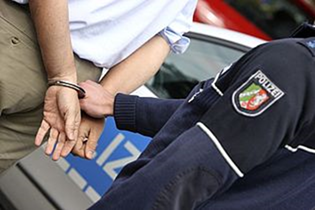 Được biết cuộc bố ráp ngày hôm qua được cảnh sát và quan thuế Đức tổ chức quy mô và rộng lớn chưa từng có với 400 cảnh sát viên và nhân viên quan thuế và 14 công tố viên. Sự kiện này chứng tỏ nhà nước Đức nay rất quan tâm đến các việc làm bất hợp pháp của một số người Việt tại Đức.Quý vị ở Đức có thể mở đọc chi tiết trong các báo và đài phát thanh sau đây:https://www.stuttgarter-nachrichten.de/inhalt.verhaftet-in-rottweil-bande-soll-vietnamesen-in-nagelstudios-ausgebeutet-haben.8f5c9005-3b4d-4048-9d68-1c19e0064989.htmlhttps://www.muensterschezeitung.de/Lokales/Staedte/Muenster/4039786-Razzien-im-Muensterland-Geschleust-und-ausgebeutet-schwere-Vorwuerfe-gegen-Nagelstudio-Bandehttps://www.radiohochstift.de/nachrichten/paderborn-hoexter/detailansicht/festnahmen-wegen-moeglichen-menschenhandels.htmlhttps://www1.wdr.de/nachrichten/westfalen-lippe/nagelstudios-razzia-muenster-100.htmlhttps://www.westfalen-blatt.de/OWL/Kreis-Paderborn/Paderborn/4039800-Sechs-Festnahmen-in-Muenster-Ein-Nagelstudio-wurde-in-Paderborn-betrieben-Menschenhandel-Verdacht-Razzien-in-Nagelstudios